Capacity building and skills enhancement initiatives taken by the institution include the following1.       Soft skills2.       Language and communication skills3.       Life skills (Yoga, physical fitness, health and hygiene)4.       ICT/computing skills1.     Soft skills - https://www.ramanandacollege.org/images/uploads/Soft%20Skill%202021-22%20.pdf2.     Language and communication skills –  https://www.ramanandacollege.org/images/uploads/Language%20and%20communication%20skills%20_%202021-22.pdf3.     Life skills (Yoga, physical fitness, health and hygiene – https://www.ramanandacollege.org/images/uploads/World%20Yoga%20Day%20Celebration%2022%20.pdf4.     ICT/computing skills – https://www.ramanandacollege.org/images/uploads/ICT%20Computing%20skills%202021-22.pdf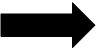 